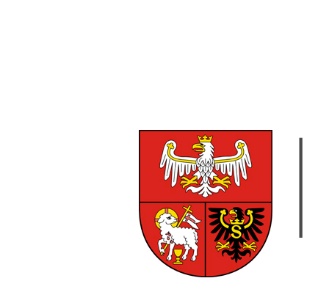 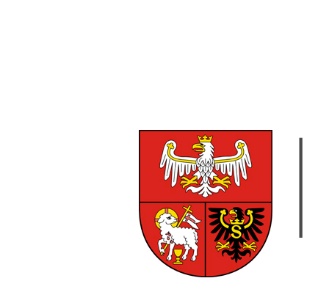 ZP.272.1.17.2021                                                                                           Olsztyn, dnia 23.04.2021 r.Do wszystkich wykonawcówuczestniczących w postępowaniuWYJAŚNIENIE TREŚCI SWZDotyczy: postępowania prowadzonego w trybie podstawowym, którego przedmiotem zamówienia  jest dostawa materiałów promocyjnych w postaci cukierków dla Województwa Warmińsko-MazurskiegoNa podstawie art. 284 ust. 2  ustawy z dnia 11 września 2019 r.  Prawo zamówień publicznych                        (Dz. U. z 2019 r, poz. 2019 z późn. zm. ) Zamawiający udziela wyjaśnień i przekazuje treść zapytania wraz z wyjaśnieniami.Pytanie : Czy dopuszczają Państwo Landrynki w puszcze o wymiarach 63x48x14 (dł./szer/wys.) zawijane w przezroczystą folię.Odpowiedź: Zamawiający nie dopuszcza landrynek w puszcze. Zamawiający wymaga, aby przedmiot zamówienia był zgodny ze szczegółowym opisem przedmiotu zamówienia.